МКОУ "СОШ им.П.П.Грицая ст.Солдатской"(16 уч.)МКОУ "СОШ им.П.П.Грицая ст.Солдатской"(16 уч.)МКОУ "СОШ им.П.П.Грицая ст.Солдатской"(16 уч.)МКОУ "СОШ им.П.П.Грицая ст.Солдатской"(16 уч.)МКОУ "СОШ им.П.П.Грицая ст.Солдатской"(16 уч.)МКОУ "СОШ им.П.П.Грицая ст.Солдатской"(16 уч.)МКОУ "СОШ им.П.П.Грицая ст.Солдатской"(16 уч.)МКОУ "СОШ им.П.П.Грицая ст.Солдатской"(16 уч.)МКОУ "СОШ им.П.П.Грицая ст.Солдатской"(16 уч.)МКОУ "СОШ им.П.П.Грицая ст.Солдатской"(16 уч.)Всероссийские проверочные работы (11 класс)Всероссийские проверочные работы (11 класс)Всероссийские проверочные работы (11 класс)Всероссийские проверочные работы (11 класс)Всероссийские проверочные работы (11 класс)Всероссийские проверочные работы (11 класс)Всероссийские проверочные работы (11 класс)Всероссийские проверочные работы (11 класс)Всероссийские проверочные работы (11 класс)Всероссийские проверочные работы (11 класс)Всероссийские проверочные работы (11 класс)Всероссийские проверочные работы (11 класс)Всероссийские проверочные работы (11 класс)Всероссийские проверочные работы (11 класс)Всероссийские проверочные работы (11 класс)Всероссийские проверочные работы (11 класс)Всероссийские проверочные работы (11 класс)Дата:Дата:Дата:Дата:Дата:20.03.201820.03.201820.03.201820.03.201820.03.201820.03.201820.03.201820.03.201820.03.201820.03.201820.03.201820.03.2018Предмет:Предмет:Предмет:Предмет:Предмет:Английский языкАнглийский языкАнглийский языкАнглийский языкАнглийский языкАнглийский языкАнглийский языкАнглийский языкАнглийский языкАнглийский языкАнглийский языкАнглийский языкСтатистика по отметкамСтатистика по отметкамСтатистика по отметкамСтатистика по отметкамСтатистика по отметкамСтатистика по отметкамСтатистика по отметкамСтатистика по отметкамСтатистика по отметкамСтатистика по отметкамСтатистика по отметкамСтатистика по отметкамСтатистика по отметкамСтатистика по отметкамСтатистика по отметкамСтатистика по отметкамСтатистика по отметкамМаксимальный первичный балл: 22Максимальный первичный балл: 22Максимальный первичный балл: 22Максимальный первичный балл: 22Максимальный первичный балл: 22Максимальный первичный балл: 22Максимальный первичный балл: 22Максимальный первичный балл: 22Максимальный первичный балл: 22Максимальный первичный балл: 22Максимальный первичный балл: 22Максимальный первичный балл: 22Максимальный первичный балл: 22Максимальный первичный балл: 22Максимальный первичный балл: 22Максимальный первичный балл: 22Максимальный первичный балл: 22ООООООООООООООООООООООКол-во уч.Распределение групп баллов в %Распределение групп баллов в %Распределение групп баллов в %Распределение групп баллов в %ООООООООООООООООООООООКол-во уч.2345Вся выборкаВся выборкаВся выборкаВся выборкаВся выборкаВся выборкаВся выборкаВся выборкаВся выборкаВся выборкаВся выборка1819631.81533.949.3Кабардино-Балкарская РеспубликаКабардино-Балкарская РеспубликаКабардино-Балкарская РеспубликаКабардино-Балкарская РеспубликаКабардино-Балкарская РеспубликаКабардино-Балкарская РеспубликаКабардино-Балкарская РеспубликаКабардино-Балкарская РеспубликаКабардино-Балкарская РеспубликаКабардино-Балкарская Республика33254.927.234.633.3Прохладненский муниципальный районПрохладненский муниципальный районПрохладненский муниципальный районПрохладненский муниципальный районПрохладненский муниципальный районПрохладненский муниципальный районПрохладненский муниципальный районПрохладненский муниципальный районПрохладненский муниципальный район1179.432.539.318.8(sch073149) МКОУ "СОШ им.П.П.Грицая ст.Солдатской"     (sch073149) МКОУ "СОШ им.П.П.Грицая ст.Солдатской"     (sch073149) МКОУ "СОШ им.П.П.Грицая ст.Солдатской"     (sch073149) МКОУ "СОШ им.П.П.Грицая ст.Солдатской"     (sch073149) МКОУ "СОШ им.П.П.Грицая ст.Солдатской"     (sch073149) МКОУ "СОШ им.П.П.Грицая ст.Солдатской"     (sch073149) МКОУ "СОШ им.П.П.Грицая ст.Солдатской"     (sch073149) МКОУ "СОШ им.П.П.Грицая ст.Солдатской"     1605043.86.2Общая гистограмма отметокОбщая гистограмма отметокОбщая гистограмма отметокОбщая гистограмма отметокОбщая гистограмма отметокОбщая гистограмма отметокОбщая гистограмма отметокОбщая гистограмма отметокОбщая гистограмма отметокОбщая гистограмма отметокОбщая гистограмма отметокОбщая гистограмма отметокОбщая гистограмма отметокОбщая гистограмма отметокОбщая гистограмма отметокОбщая гистограмма отметокОбщая гистограмма отметок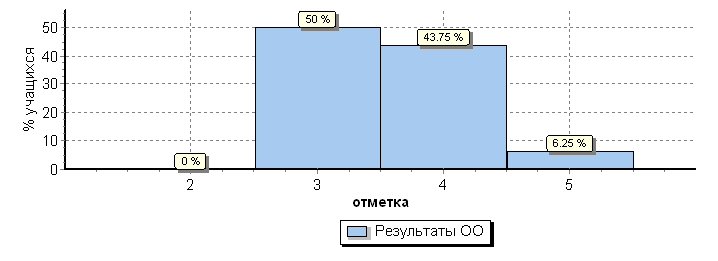 Распределение отметок по вариантамРаспределение отметок по вариантамРаспределение отметок по вариантамРаспределение отметок по вариантамРаспределение отметок по вариантамРаспределение отметок по вариантамРаспределение отметок по вариантамРаспределение отметок по вариантамРаспределение отметок по вариантамРаспределение отметок по вариантамРаспределение отметок по вариантамРаспределение отметок по вариантамРаспределение отметок по вариантамРаспределение отметок по вариантамРаспределение отметок по вариантамРаспределение отметок по вариантамРаспределение отметок по вариантамВариантВариантВариантВариантВариантВариантВариантВариант3345Кол-во уч.ВариантВариантВариантВариант444811114448222244318КомплектКомплектКомплектКомплект887116Столбец "Распределение групп баллов в %": 
Если  группа баллов «2» более 50% (успеваемость менее 50%), соответствующая  ячейка графы «2» маркируется серым цветом;
Если  количество учеников в группах баллов «5» и «4» в сумме более 50% (кач-во знаний более 50%), соответствующие ячейки столбцов «4» и «5» маркируются жирным шрифтомСтолбец "Распределение групп баллов в %": 
Если  группа баллов «2» более 50% (успеваемость менее 50%), соответствующая  ячейка графы «2» маркируется серым цветом;
Если  количество учеников в группах баллов «5» и «4» в сумме более 50% (кач-во знаний более 50%), соответствующие ячейки столбцов «4» и «5» маркируются жирным шрифтомСтолбец "Распределение групп баллов в %": 
Если  группа баллов «2» более 50% (успеваемость менее 50%), соответствующая  ячейка графы «2» маркируется серым цветом;
Если  количество учеников в группах баллов «5» и «4» в сумме более 50% (кач-во знаний более 50%), соответствующие ячейки столбцов «4» и «5» маркируются жирным шрифтомСтолбец "Распределение групп баллов в %": 
Если  группа баллов «2» более 50% (успеваемость менее 50%), соответствующая  ячейка графы «2» маркируется серым цветом;
Если  количество учеников в группах баллов «5» и «4» в сумме более 50% (кач-во знаний более 50%), соответствующие ячейки столбцов «4» и «5» маркируются жирным шрифтомСтолбец "Распределение групп баллов в %": 
Если  группа баллов «2» более 50% (успеваемость менее 50%), соответствующая  ячейка графы «2» маркируется серым цветом;
Если  количество учеников в группах баллов «5» и «4» в сумме более 50% (кач-во знаний более 50%), соответствующие ячейки столбцов «4» и «5» маркируются жирным шрифтомСтолбец "Распределение групп баллов в %": 
Если  группа баллов «2» более 50% (успеваемость менее 50%), соответствующая  ячейка графы «2» маркируется серым цветом;
Если  количество учеников в группах баллов «5» и «4» в сумме более 50% (кач-во знаний более 50%), соответствующие ячейки столбцов «4» и «5» маркируются жирным шрифтомСтолбец "Распределение групп баллов в %": 
Если  группа баллов «2» более 50% (успеваемость менее 50%), соответствующая  ячейка графы «2» маркируется серым цветом;
Если  количество учеников в группах баллов «5» и «4» в сумме более 50% (кач-во знаний более 50%), соответствующие ячейки столбцов «4» и «5» маркируются жирным шрифтомСтолбец "Распределение групп баллов в %": 
Если  группа баллов «2» более 50% (успеваемость менее 50%), соответствующая  ячейка графы «2» маркируется серым цветом;
Если  количество учеников в группах баллов «5» и «4» в сумме более 50% (кач-во знаний более 50%), соответствующие ячейки столбцов «4» и «5» маркируются жирным шрифтомСтолбец "Распределение групп баллов в %": 
Если  группа баллов «2» более 50% (успеваемость менее 50%), соответствующая  ячейка графы «2» маркируется серым цветом;
Если  количество учеников в группах баллов «5» и «4» в сумме более 50% (кач-во знаний более 50%), соответствующие ячейки столбцов «4» и «5» маркируются жирным шрифтомСтолбец "Распределение групп баллов в %": 
Если  группа баллов «2» более 50% (успеваемость менее 50%), соответствующая  ячейка графы «2» маркируется серым цветом;
Если  количество учеников в группах баллов «5» и «4» в сумме более 50% (кач-во знаний более 50%), соответствующие ячейки столбцов «4» и «5» маркируются жирным шрифтомСтолбец "Распределение групп баллов в %": 
Если  группа баллов «2» более 50% (успеваемость менее 50%), соответствующая  ячейка графы «2» маркируется серым цветом;
Если  количество учеников в группах баллов «5» и «4» в сумме более 50% (кач-во знаний более 50%), соответствующие ячейки столбцов «4» и «5» маркируются жирным шрифтомСтолбец "Распределение групп баллов в %": 
Если  группа баллов «2» более 50% (успеваемость менее 50%), соответствующая  ячейка графы «2» маркируется серым цветом;
Если  количество учеников в группах баллов «5» и «4» в сумме более 50% (кач-во знаний более 50%), соответствующие ячейки столбцов «4» и «5» маркируются жирным шрифтомСтолбец "Распределение групп баллов в %": 
Если  группа баллов «2» более 50% (успеваемость менее 50%), соответствующая  ячейка графы «2» маркируется серым цветом;
Если  количество учеников в группах баллов «5» и «4» в сумме более 50% (кач-во знаний более 50%), соответствующие ячейки столбцов «4» и «5» маркируются жирным шрифтомСтолбец "Распределение групп баллов в %": 
Если  группа баллов «2» более 50% (успеваемость менее 50%), соответствующая  ячейка графы «2» маркируется серым цветом;
Если  количество учеников в группах баллов «5» и «4» в сумме более 50% (кач-во знаний более 50%), соответствующие ячейки столбцов «4» и «5» маркируются жирным шрифтомСтолбец "Распределение групп баллов в %": 
Если  группа баллов «2» более 50% (успеваемость менее 50%), соответствующая  ячейка графы «2» маркируется серым цветом;
Если  количество учеников в группах баллов «5» и «4» в сумме более 50% (кач-во знаний более 50%), соответствующие ячейки столбцов «4» и «5» маркируются жирным шрифтомСтолбец "Распределение групп баллов в %": 
Если  группа баллов «2» более 50% (успеваемость менее 50%), соответствующая  ячейка графы «2» маркируется серым цветом;
Если  количество учеников в группах баллов «5» и «4» в сумме более 50% (кач-во знаний более 50%), соответствующие ячейки столбцов «4» и «5» маркируются жирным шрифтомСтолбец "Распределение групп баллов в %": 
Если  группа баллов «2» более 50% (успеваемость менее 50%), соответствующая  ячейка графы «2» маркируется серым цветом;
Если  количество учеников в группах баллов «5» и «4» в сумме более 50% (кач-во знаний более 50%), соответствующие ячейки столбцов «4» и «5» маркируются жирным шрифтом11111111111111111МКОУ "СОШ им.П.П.Грицая ст.Солдатской"(16 уч.)МКОУ "СОШ им.П.П.Грицая ст.Солдатской"(16 уч.)МКОУ "СОШ им.П.П.Грицая ст.Солдатской"(16 уч.)МКОУ "СОШ им.П.П.Грицая ст.Солдатской"(16 уч.)МКОУ "СОШ им.П.П.Грицая ст.Солдатской"(16 уч.)МКОУ "СОШ им.П.П.Грицая ст.Солдатской"(16 уч.)МКОУ "СОШ им.П.П.Грицая ст.Солдатской"(16 уч.)Всероссийские проверочные работы (11 класс)Всероссийские проверочные работы (11 класс)Всероссийские проверочные работы (11 класс)Всероссийские проверочные работы (11 класс)Всероссийские проверочные работы (11 класс)Всероссийские проверочные работы (11 класс)Всероссийские проверочные работы (11 класс)Всероссийские проверочные работы (11 класс)Всероссийские проверочные работы (11 класс)Всероссийские проверочные работы (11 класс)Всероссийские проверочные работы (11 класс)Всероссийские проверочные работы (11 класс)Всероссийские проверочные работы (11 класс)Всероссийские проверочные работы (11 класс)Всероссийские проверочные работы (11 класс)Всероссийские проверочные работы (11 класс)Всероссийские проверочные работы (11 класс)Всероссийские проверочные работы (11 класс)Всероссийские проверочные работы (11 класс)Всероссийские проверочные работы (11 класс)Всероссийские проверочные работы (11 класс)Всероссийские проверочные работы (11 класс)Всероссийские проверочные работы (11 класс)Всероссийские проверочные работы (11 класс)Всероссийские проверочные работы (11 класс)Всероссийские проверочные работы (11 класс)Всероссийские проверочные работы (11 класс)Дата: 20.03.2018Дата: 20.03.2018Дата: 20.03.2018Дата: 20.03.2018Дата: 20.03.2018Дата: 20.03.2018Дата: 20.03.2018Дата: 20.03.2018Дата: 20.03.2018Дата: 20.03.2018Дата: 20.03.2018Дата: 20.03.2018Дата: 20.03.2018Дата: 20.03.2018Дата: 20.03.2018Дата: 20.03.2018Дата: 20.03.2018Дата: 20.03.2018Дата: 20.03.2018Дата: 20.03.2018Дата: 20.03.2018Дата: 20.03.2018Дата: 20.03.2018Дата: 20.03.2018Дата: 20.03.2018Дата: 20.03.2018Дата: 20.03.2018Предмет: Английский языкПредмет: Английский языкПредмет: Английский языкПредмет: Английский языкПредмет: Английский языкПредмет: Английский языкПредмет: Английский языкПредмет: Английский языкПредмет: Английский языкПредмет: Английский языкПредмет: Английский языкПредмет: Английский языкПредмет: Английский языкПредмет: Английский языкПредмет: Английский языкПредмет: Английский языкПредмет: Английский языкПредмет: Английский языкПредмет: Английский языкПредмет: Английский языкПредмет: Английский языкПредмет: Английский языкПредмет: Английский языкПредмет: Английский языкПредмет: Английский языкПредмет: Английский языкПредмет: Английский языкВыполнение заданийВыполнение заданийВыполнение заданийВыполнение заданийВыполнение заданийВыполнение заданийВыполнение заданийВыполнение заданийВыполнение заданийВыполнение заданийВыполнение заданийВыполнение заданийВыполнение заданийВыполнение заданийВыполнение заданийВыполнение заданийВыполнение заданийВыполнение заданийВыполнение заданийВыполнение заданийВыполнение заданийВыполнение заданийВыполнение заданийВыполнение заданийВыполнение заданийВыполнение заданийВыполнение заданий(в % от числа участников)(в % от числа участников)(в % от числа участников)(в % от числа участников)(в % от числа участников)(в % от числа участников)(в % от числа участников)(в % от числа участников)(в % от числа участников)(в % от числа участников)(в % от числа участников)(в % от числа участников)(в % от числа участников)(в % от числа участников)(в % от числа участников)(в % от числа участников)(в % от числа участников)(в % от числа участников)(в % от числа участников)(в % от числа участников)(в % от числа участников)(в % от числа участников)(в % от числа участников)(в % от числа участников)(в % от числа участников)(в % от числа участников)(в % от числа участников)Максимальный первичный балл: 22Максимальный первичный балл: 22Максимальный первичный балл: 22Максимальный первичный балл: 22Максимальный первичный балл: 22Максимальный первичный балл: 22Максимальный первичный балл: 22Максимальный первичный балл: 22Максимальный первичный балл: 22Максимальный первичный балл: 22Максимальный первичный балл: 22Максимальный первичный балл: 22Максимальный первичный балл: 22Максимальный первичный балл: 22Максимальный первичный балл: 22Максимальный первичный балл: 22Максимальный первичный балл: 22Максимальный первичный балл: 22Максимальный первичный балл: 22Максимальный первичный балл: 22Максимальный первичный балл: 22Максимальный первичный балл: 22Максимальный первичный балл: 22Максимальный первичный балл: 22Максимальный первичный балл: 22Максимальный первичный балл: 22Максимальный первичный балл: 22ООООООООКол-во уч.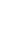 1123456789101112131415161718ООООООООКол-во уч.Макс
балл1111115111111111111Вся выборкаВся выборкаВся выборкаВся выборка18196386866881837883526668727269817674717775Кабардино-Балкарская РеспубликаКабардино-Балкарская РеспубликаКабардино-Балкарская Республика332585855174707372576462706767746868656264Прохладненский муниципальный районПрохладненский муниципальный район11773732276624779353833615453725961546574МКОУ "СОШ им.П.П.Грицая ст.Солдатской"1650501288886289313131884475565044506975